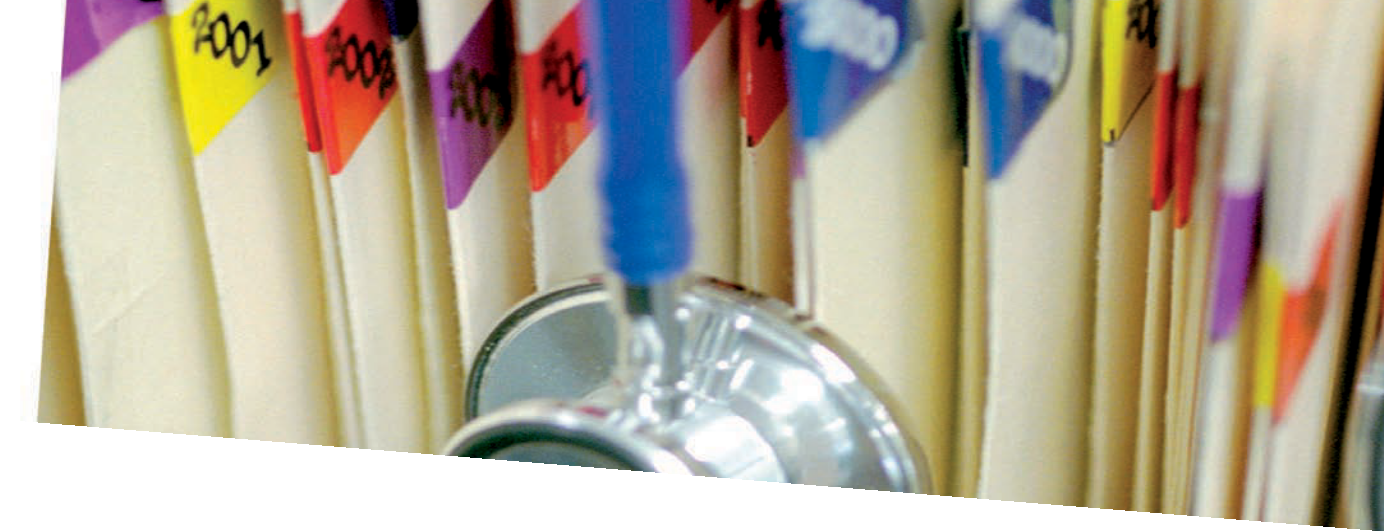 OperacionesAdministrativasy DocumentaciónSanitariaBLOQUE I. ORGANIZACIÓN SANITARIA.1.- INTRODUCCIÓNComo ya hemos visto en la unidad anterior, el Sistema Nacional de Salud -SNS- tiene  como objetivo  lograr que toda la población tenga cobertura sanitaria. Garantizando  unas  condiciones básicas y comunes en todo el Estado para conseguir una  atención sanitaria integral, continuada y de calidad, organizándose esta asistencia en dos niveles progresivos: atención primaria y atención especializada.1.1.-Prestaciones sanitarias del Sistema Nacional de SaludEl -SNS- ha  establecido una  cartera de servicios  comunes de prestaciones sanitarias, en el que se definen las prestaciones, que con carácter general y básico,  el –SNS- ofrece a  todos los sistemas regionales de salud  -SRS- de las Comunidades Autónomas. Se pueden organizar estas prestaciones en cinco grandes apartados:–  Prestaciones de salud  pública.–  Atención primaria.–  Atención especializada.–  Prestaciones farmacéuticas.–  Prestaciones complementarias.Además, se establece que todos los usuarios, como  complemento a las prestaciones anteriores, tienen derecho a que  se les faciliten todos los servicios  de información y documentación relativos a los procedimientos administrativos necesarios para  el proceso asistencial.En esta  cartera de servicios  no se incluyen aquellas técnicas, fármacos o procedimientos cuya  eficacia  no  esté  suficientemente probada o que  se encuentren en fase de investigación. O actividades de ocio, confort, deporte o mejora estética o cosmética, uso de aguas,  balnearios o centros residenciales o similares.1.2.- Prestaciones de salud públicaSe incluyen el conjunto de acciones organizadas por las  Administraciones  Públicas   para   conservar, proteger  y promover la salud  de la población.1.3.- Atención primariaEn esta asistencia se incluye:– La indicación o prescripción y realización, en su caso, de pruebas diagnósticas básicas  y procedimientos terapéuticos.–  La administración de tratamientos parenterales; curas  y cirugía menor.–  La realización de  los  programas  establecidos para  la  zona  básica  de salud  (ZBS) por  los servicios  de salud  en acciones de educación sanitaria,  prevención de la enfermedad, promoción de la salud  y rehabilitación básica.–  La atención a programas específicos  para  grupos de población concretos, por ejemplo: atención a la infancia, a la mujer, al anciano, etc.–  La atención a la salud  buco-dental, incluyendo la información y educación  en  higiene  bucodental, medidas preventivas y asistenciales como aplicaciones tópicas, o el tratamiento de procesos  agudos odontológicos.–  El estudio de problemas de salud de la zona y la organización de programas sanitarios.–  Derivación de pacientes a la asistencia especializada.Se realizan por los equipos de atención primaria -EAP-, en  los centros de  salud  -CdS- o centros de atención primaria -CAP-,  constituyendo la atención primaria de la –ZBS-.1.4.- Atención especializadaComprende las actividades asistenciales, tales como:–  La asistencia especializada en consultas hospitalarias o extra-hospitalarias.–  La hospitalización en régimen de internamiento.–  El apoyo a la atención primaria en el alta hospitalaria y en la hospitalización  a domicilio.–  La indicación o prescripción, y la realización, en  su caso, de procedimientos diagnósticos y terapéuticos.–  La atención paliativa a enfermos terminales.–  La atención a la salud  mental.–  La rehabilitación en pacientes con déficit  funcional.Esta asistencia se presta tanto en los centros de especialidades –ambulatorios-, como en los hospitales.1.5.- Prestaciones farmacéuticasComprende los medicamentos y productos sanitarios necesarios para  tratar el problema de salud  que presente cualquier paciente, incluyendo los medicamentos para  los pacientes hospitalizados. Prescritos por un profesional del –SNS- legalmente capacitado y realizarse en receta  oficial.1.6.- Prestaciones complementarias Aquellas ayudas  o servicios que suponen elementos adicionales necesarios para  conseguir una  asistencia integral adecuada. Entre estas: transporte y desplazamientos, vehículos y elementos de ayuda para inválidos, tratamientos domiciliarios con equipos especiales como la oxigenoterapia, tratamientos complejos, ortesis y prótesis, etc.2.- ATENCIÓN PRIMARIA. LOS CENTROS DE SALUDEl centro de salud  -CdS- es el lugar  físico en el que se desarrollan las actividades  asistenciales de atención primaria de una  zona  básica  de salud. Tienen las siguientes funciones:–  Constituir la estructura física para  las consultas y otros  servicios  asistenciales de la población que atienden.–  Reunir  las instalaciones y recursos materiales necesarios para la realización de exploraciones complementarias.–  Facilitar el trabajo en equipo de los profesionales sanitarios de la zona.–  Servir como centro de confluencia entre la comunidad y los profesionales sanitarios.2.1.- Estructura físicaUna  nueva  concepción de la propia estructura de los  centros, potenciando las zonas  de trabajo en  equipo, reunión  y participación. Diseñados, preferiblemente, en una  sola planta baja para  las dependencias de asistencia directa, evitando posibles  barreras arquitectónicas.En localidades del medio  rural, pueden  existir  consultorios locales  más  pequeños en los diferentes núcleos de población de la –ZBS- que dependen del –CdS-  del municipio cabecera de la zona.2.2.- Equipo de atención primaria –EAP-Constituido por médicos  generales o de familia, pediatras-puericultores, diplomados en enfermería, auxiliares de enfermería, comadronas, farmacéuticos, veterinarios, trabajadores sociales y personal administrativo. El número de profesionales del equipo depende del volumen de población adscrita al -EAP-. Dirigido por un coordinador médico, nombrado entre el personal médico  del equipo. Funciones:–  Realizar actividades de promoción de la salud mediante educación sanitaria a la población sana y enferma, actuaciones sobre el medio  ambiente y el fomento de la participación de la comunidad en la resolución de sus problemas de salud.–  Llevar a cabo el diagnóstico de salud  de la zona,  tanto para  conocer el nivel de salud,  como la consecución de objetivos.–  Realizar  la prevención de las enfermedades identificadas en el diagnóstico de salud.–  Colaborar en  actividades de  docencia e investigación mediante pro- gramas de formación de pre  y postgrado y estudios clínicos  y epidemiológicos.–  Participar en  programas con  otras  instituciones sobre  salud  mental, laboral y ambiental.–  Evaluar  las actividades realizadas y los resultados obtenidos.El –EAP- establece un procedimiento de actuación por programas.Todas las actividades de promoción de la salud  se desarrollan en colaboración constante y estrecha con la comunidad, especialmente con centros docentes, familias, autoridades locales, etc. Así como con la asistencia especializada y con los servicios de salud  pública.El trabajo y asistencia se distribuye a lo largo  de la semana para  poder  atender a las diferentes funciones encomendadas al –EAP-.  Bajo dos modalidades:2.3.- Equipos de apoyoEl EAP cuenta con elementos de apoyo especializado en odontología, Unidades de salud mental, Centros  y unidades básicas de orientación familiar,  atención a la mujer - Unidades de psicoprofilaxis obstétrica-, laboratorio, radiología, farmacia, veterinaria, salud  pública, etc., generalmente ubicados en centros de especialidades.3.- ATENCIÓN ESPECIALIZADA. LOS HOSPITALES: TIPOS Y FUNCIONESla Ley General de Sanidad establece que en cada área  de salud  existirá, al menos, un  hospital general con  los servicios  que  correspondan al conjunto de la población a asistir,  la  estructura del  área  y los  problemas de  salud  existentes en  la misma.Así mismo, se define como hospital el establecimiento encargado tanto  del  internamiento clínico   de  los  pacientes como de la asistencia especializada y complementaria de su zona  de influencia.La estructura y organización de la institución debe dar respuesta a las funciones  básicas  de un hospital:–  Asistencial. Es la función principal, la realiza prestando asistencia sanitaria a la población de referencia que le corresponda, dando cobertura a los servicios  de atención primaria para  los que  es referente y manteniendo plena coordinación con estos en sus intervenciones.–  Docente. Garantizando la continuidad y perfeccionamiento de los cono- cimientos y técnicas de los profesionales. Informando y formando para  la salud  a la población en general.–  Investigadora. Desarrollando, por  propia iniciativa o en  colaboración con otros  hospitales o instituciones, líneas  de investigación que permi- tan  avances  en la asistencia y cuidados de salud.3.1.- Tipos de hospitalesEn general, suelen estar  relacionados directamente la especialización del hospital, su equipamiento, su nivel técnico, la proporción personal/cama hospitalaria y el territorio atendido.Si el hospital está adscrito a una  universidad y tiene  autorizada docencia para la formación de pre o postgrado de profesionales sanitarios, suele incluir en el nombre “Hospital Universitario…”.3.2.- Servicios hospitalariosLos servicios  que  un  hospital ofrece  son múltiples y se clasifican en: servicios clínicos, servicios  auxiliares de diagnóstico, servicios  auxiliares de tratamiento, servicios de hostelería y otros.4.- PERSONAL Y ORGANIZACIÓN HOSPITALARIA4.1.- Personal hospitalarioLas variadas funciones, asistenciales y complementarias, que presta un hospital hacen que la variedad de su personal sea muy amplia. Clasificación:4.2.- Organización hospitalariaEl modelo clásico de organización hospitalaria tomaba como referencia el que estableció el INSALUD para  sus hospitales -R.D. 521/1987  de 15 de abril-.La unidad operativa básica es el servicio. Según la complejidad y volumen de las prestaciones, se pueden subdividir en estructuras asistenciales de rango  inferior, que son las secciones. Y  a su vez, estructuras más pequeñas, las unidades.A diferencia de lo que ocurre en atención primaria, el personal hospitalario está jerarquizado,  es decir,  existe un  sistema organizado del  personal en  base  a una serie de niveles crecientes de responsabilidad y coordinación.Actualmente este modelo de organización ha ido cambiando y adaptándose a las nuevas  necesidades. Adoptado, en algunos hospitales, un modelo organizativo por áreas  asistenciales.La estructura fundamental de este modelo:El Director Gerente, representa la máxima autoridad y responsabilidad del hospital y ostenta la representación del mismo. Programa y dirige el funcionamiento del hospital  y coordina a los otros  tres directores que dependen jerárquica y funcionalmente de él.De Gerencia dependen directamente los siguientes servicios y unidades de apoyo: servicio de admisión y documentación clínica  (SADC), informática, control de gestión, análisis y planificación, asesoría  jurídica y formación continua.Compuesta por todos los servicios del hospital que desarrollan funciones médico-asistenciales y de apoyo al diagnóstico y tratamiento. El Director Médico, es el encargado de la dirección, supervisión, coordinación y evaluación del funcionamiento de los servicios médicos y otros servicios adscritos. Además, propone, dirige, coordina y evalúa las actividades y calidad de la asistencia, docencia e investigación.En ausencia del  Director Gerente o en  hospitales pequeños, el Director Médico asume, además, las funciones de Director Gerente.Según  el tamaño y necesidades del hospital puede ser necesario la creación  de diferentes subdirecciones médicas, por  ejemplo médica, quirúrgica, ginecología y obstetricia, pediatría, servicios centrales, etc.El Director de Enfermería, se encarga de la dirección, coordinación y evaluación del funcionamiento de los servicios y unidades de enfermería. Según el tamaño y necesidades del hospital, pueden existir  una  o varias subdirecciones de enfermería.Su estructura asistencial básica es la unidad de enfermería, que es un equipo de enfermería, dirigido por un supervisor del que dependen los enfermeros y auxiliares de esa unidad.Proporciona, al resto de las divisiones hospitalarias, el soporte administrativo y técnico específico  y de servicios  generales necesarios para su funcionamiento. Al frente de la misma está el Director de Gestión. Si el tamaño y las necesidades del hospital lo requieren pueden existir  subdirectores de gestión.Unidad 3 - Sistema sanitario español II 1.- Introducción1.1.- Prestaciones sanitarias del Sistema Nacional de Salud	1.2.- Prestaciones de salud pública1.3.- Atención primaria1.4.- Atención especializada1.5.- Prestaciones farmacéuticas1.6.- Prestaciones complementarias2.-Atención primaria. Los centros de salud2.1.- Estructura física2.2.- Equipo de atención primaria (EAP)2.3.- Equipos de apoyo3.-Atención especializada. Los hospitales: tipos y funciones3.1.- Tipos de hospitales3.2.-Servicios hospitalarios4 .-Personal y organización hospitalaria4.1.- Personal hospitalario4.2.-Organización hospitalariaUNIDAD-03SISTEMA SANITARIO ESPAÑOL II.Constituye el centro del sistema sanitario y es el nivel básico e inicial  de la asistencia, que debe garantizar la continuidad y globalidad de la atención a lo largo  de toda la vida del individuo.Todo paciente en activo en el Sistema de Seguridad Social, ya sea el titular o sus beneficiarios, debe abonar el 40 % del valor del fármaco.La prestación es gratuita en los casos de pensionistas, accidente de trabajo o enfermedad profesional, síndrome tóxico, o minusválidos con minusvalía superior al 33 %.Especialidades farmacéuticas sometidas a control y de prestación reducida en las que solo se abona un 10 % hasta un máximo establecido por la administración sanitaria. Para enfermedades crónicas o muy específicas.Programas a desarrollar por los EAPProgramas a desarrollar por los EAPDe los programas a desarrollar en EAP, unos tienen carácter básico y deben estar implantados permanentemente, mientras que otros tienen carácter más específico y se desarrollan en función de necesidades concretas:De los programas a desarrollar en EAP, unos tienen carácter básico y deben estar implantados permanentemente, mientras que otros tienen carácter más específico y se desarrollan en función de necesidades concretas:De carácter básico. Relacionados con el diagnóstico de salud• Atención materno-infantil.• Atención al adulto.• Atención al anciano.• Atención al medio.De carácter específico.Relacionados con áreas de prevención concretas• Vacunación infantil.• Diagnóstico precoz de cáncer en la mujer.• Vacunación antigripal en grupos de riesgo.• Atención al niño sano, etc.–Asistencia  a demanda. Solicitada directamente por el paciente, sin establecer  ninguna cita previa  y que suele tener carácter urgente.–Asistencia  programada. Se acuerda con  antelación mediante cita  previa, lo que permite una  atención más estructurada. Suele tener relación con el control de pacientes en tratamiento o de pacientes crónicos.La -OMS- define al hospital como “la parte integrante de una organización médica y social cuya misión consiste en proporcionar a la población una asistencia médico-sanitaria completa, tanto curativa como preventiva, y cuyos servicios llegan hasta el ámbito familiar. El hospital es también un centro de formación del personal sanitario y de investigación biosocial”.Clasificación de los hospitalesClasificación de los hospitalesCriterio de clasificación   CaracterísticasDependencia patrimonial• Hospital público: dependen de las Administraciones Sanitarias.• Hospital privado: dependen de una entidad privada.Tipo de asistencia• Hospital general: incluye diversas especialidades y atiende a un amplio abanico de patologías.• Hospital especializado o monográfico: dedicado a alguna especialidad médica o quirúrgica.Ámbito territorial• Hospital local o comarcal.• Hospital de área.• Hospital regional o de referencia.Complejidad• De baja complejidad: dispone de las especialidades básicas y no tiene medios diagnósticos complejos.• De complejidad media: dispone de un conjunto amplio de especialidades y medios diagnósticos.• De alta tecnología: dispone de la mayoría de las especialidades y de equipamientos diagnósticos y puede atender patologías complejas.Tipo de pacientes atendidos• Hospital de agudos: atiende a pacientes con una estancia prevista corta.• Hospital de crónicos: atiende a pacientes con una estancia prevista larga o indefinida.SERVICIOS CLÍNICOS-Servicios médicos- aquellos que  en sus tratamientos no incluyen procedimientos quirúrgicos.-Servicios médicos- aquellos que  en sus tratamientos no incluyen procedimientos quirúrgicos.-Servicios quirúrgicos- todos aquellos en  los que  en  las técnicas de tratamiento se utilizan procedimientos quirúrgicos.-Servicios quirúrgicos- todos aquellos en  los que  en  las técnicas de tratamiento se utilizan procedimientos quirúrgicos.-Servicios mixtos- Se incluyen aquellas especialidades que utilizan tanto procedimientos médicos  como quirúrgicos en sus tratamientos.-Servicios mixtos- Se incluyen aquellas especialidades que utilizan tanto procedimientos médicos  como quirúrgicos en sus tratamientos.SERVICIOS AUXILIARES DE DIAGNÓSTICO-Laboratorio de análisis clínico- procesamiento y estudio de muestras de f luidos  corporales, por ejemplo sangre, suero,  orina, heces, líquido sinovial,  etc.-Laboratorio de análisis clínico- procesamiento y estudio de muestras de f luidos  corporales, por ejemplo sangre, suero,  orina, heces, líquido sinovial,  etc.-Anatomía patológica y citología- procesamiento y estudio de muestras de tejido y células  orgánicas.-Anatomía patológica y citología- procesamiento y estudio de muestras de tejido y células  orgánicas.-Diagnóstico por imagen- estudios mediante imágenes obtenidas  por  diferentes técnicas: radiodiagnóstico, ecografía, endoscopia, tomografía axial  computarizada (TAC), resonancia magnética nuclear (RMN), tomografía de emisión de positrones (PET), medicina nuclear, etc.-Diagnóstico por imagen- estudios mediante imágenes obtenidas  por  diferentes técnicas: radiodiagnóstico, ecografía, endoscopia, tomografía axial  computarizada (TAC), resonancia magnética nuclear (RMN), tomografía de emisión de positrones (PET), medicina nuclear, etc.-Electrofisiología médica- análisis de la actividad eléctrica de algunos órganos, mediante: Electrocardiografía (ECG). Electroencefalografía (EEG). Electromiografía (EMG), etc.-Electrofisiología médica- análisis de la actividad eléctrica de algunos órganos, mediante: Electrocardiografía (ECG). Electroencefalografía (EEG). Electromiografía (EMG), etc.SERVICIOS AUXILIARES DE TRATAMIENTODiálisis.Hemoterapia y banco de sangre.Farmacia.Medicina física y rehabilitación.Dietética.Radioterapia.SERVICIOS DE HOSTELERÍALencería: lavandería, planchado, costura, etc.Almacenes generales.Limpieza.Alimentación: cocina, comedores, distribución, etc.OTROS SERVICIOS-Servicios de admisión y documentación clínica –SADC- centraliza las actividades de admisión, archivo clínico e información.-Servicios de admisión y documentación clínica –SADC- centraliza las actividades de admisión, archivo clínico e información.-Servicio de informática- mantenimiento de toda la infraestructura informática.-Servicio de informática- mantenimiento de toda la infraestructura informática.-Medicina preventiva- abarca dependencias y personal hospitalarios para  prevenir e intervenir sobre los factores  nocivos  para  la salud por contaminación e infecciones nosocomiales.-Medicina preventiva- abarca dependencias y personal hospitalarios para  prevenir e intervenir sobre los factores  nocivos  para  la salud por contaminación e infecciones nosocomiales.-Servicio de salud laboral- condiciones de salud  de los trabajadores del hospital. Ergonomía.-Servicio de salud laboral- condiciones de salud  de los trabajadores del hospital. Ergonomía.-Mantenimiento- conservación y reparación de toda la infraestructura hospitalaria.-Mantenimiento- conservación y reparación de toda la infraestructura hospitalaria.PERSONAL SANITARIOPersonal facultativo: incluye a todos los titulados superiores  cuyas funciones estén  directamente relacionadas con actividades en el campo de la salud; personal formado por médicos y otros  profesionales, como son farmacéuticos, biólogos,  psicólogos, químicos, etc.Personal facultativo: incluye a todos los titulados superiores  cuyas funciones estén  directamente relacionadas con actividades en el campo de la salud; personal formado por médicos y otros  profesionales, como son farmacéuticos, biólogos,  psicólogos, químicos, etc.Personal no  facultativo: incluye a diplomados y técnicos cuyas funciones están  relacionadas directamente con actividades  en el campo de la salud; personal formado por los diplomados universitarios  en enfermería -DUE-, matronas, fisioterapeutas, podólogos, y  los auxiliares de enfermería, etc.Personal no  facultativo: incluye a diplomados y técnicos cuyas funciones están  relacionadas directamente con actividades  en el campo de la salud; personal formado por los diplomados universitarios  en enfermería -DUE-, matronas, fisioterapeutas, podólogos, y  los auxiliares de enfermería, etc.PERSONAL NO SANITARIOProfesionales y trabajadores que por titulación y/o puesto de trabajo desempeñado, no están  vinculados directamente a los cuidados de salud,  pero necesarios en el hospital.Profesionales y trabajadores que por titulación y/o puesto de trabajo desempeñado, no están  vinculados directamente a los cuidados de salud,  pero necesarios en el hospital.Profesionales y trabajadores que por titulación y/o puesto de trabajo desempeñado, no están  vinculados directamente a los cuidados de salud,  pero necesarios en el hospital.Personal técnico titulado: ingenieros, economistas, informáticos, asistentes sociales,  etc.Personal técnico titulado: ingenieros, economistas, informáticos, asistentes sociales,  etc.Personal de servicios  especiales: telefonistas, administrativos, gobernantas, auxiliares administrativos, personal de seguridad, etc.Personal de oficio: albañiles, calefactores, carpinteros, fontaneros, electricistas, cocineros, mecánicos, pintores, peluqueros, etcPersonal de oficio: albañiles, calefactores, carpinteros, fontaneros, electricistas, cocineros, mecánicos, pintores, peluqueros, etcPersonal subalterno: celadores, conserjes, porteros, ordenanzas, etc.Estructura del  personal facultativoEstructura del personal NO facultativo-Jefes de servicio.-Jefes de sección/unidad.-Médicos adjuntos o  facultativos especialistas adjuntos (FEA).-Médicos internos y residentes (MIR).-Supervisor de área funcional.-Supervisor de unidad.-Enfermero.-Técnicos superiores.-Auxiliares de enfermería.-G ER E N C I A    H O S P I T A L A R I A--G ER E N C I A    H O S P I T A L A R I A--G ER E N C I A    H O S P I T A L A R I A-DIVISIÓN MÉDICADIVISIÓN DE ENFERMERÍADIVISIÓN DE GESTIÓNY SERVICIOS GENERALESGerencia hospitalariaExisten una  serie de comisiones que apoyan  su gestión:Comisión de Dirección.Junta Técnico-Asistencial.Comisión de Participación HospitalariaComisión de Bienestar Social.Comisión Central de Garantía de Calidad. Esta incluye a diferentes comisiones  clínicas  hospitalarias, muchas de ellas obligatorias, por ejemplo: de farmacia y terapéutica, de historias clínicas,  de infección hospitalaria, de profilaxis y política antibiótica, de investigación, de docencia, etc.Comisión Central de Garantía de Calidad. Esta incluye a diferentes comisiones  clínicas  hospitalarias, muchas de ellas obligatorias, por ejemplo: de farmacia y terapéutica, de historias clínicas,  de infección hospitalaria, de profilaxis y política antibiótica, de investigación, de docencia, etc.División médicaDe la división  médica dependen los siguientes servicios o unidades:-En el área  de medicina- se integran las diferentes especialidades médicas.-En el área  de medicina- se integran las diferentes especialidades médicas.-En el área  de cirugía- las quirúrgicas y mixtas. Suelen  independizarse las áreas  de ginecología-obstetricia y pediatría de las anteriores por las características específicas de sus  prestaciones y el volumen de pacientes que pueden atender.-En el área  de cirugía- las quirúrgicas y mixtas. Suelen  independizarse las áreas  de ginecología-obstetricia y pediatría de las anteriores por las características específicas de sus  prestaciones y el volumen de pacientes que pueden atender.-En el área de servicios especiales de hospitalización- se engloban el hospital de día y la hospitalización a domicilio.-En el área de servicios especiales de hospitalización- se engloban el hospital de día y la hospitalización a domicilio.-En los servicios  centrales- se incluyen todas las áreas  que prestan servicios comunes a las diferentes especialidades. Comprende:Laboratorio central: hematología, bioquímica, inmunología, microbiología y parasitología, genética, etc.Diagnóstico por imagen: radiología, TAC, RMN, PET, ecografía, medicina nuclear, etc.Farmacia hospitalaria: proporciona servicio  a todas las áreas  de hospitalización. Además, elabora las nutriciones y medicaciones parenterales y facilita los tratamientos a pacientes ambulatorios.-En los servicios  centrales- se incluyen todas las áreas  que prestan servicios comunes a las diferentes especialidades. Comprende:Laboratorio central: hematología, bioquímica, inmunología, microbiología y parasitología, genética, etc.Diagnóstico por imagen: radiología, TAC, RMN, PET, ecografía, medicina nuclear, etc.Farmacia hospitalaria: proporciona servicio  a todas las áreas  de hospitalización. Además, elabora las nutriciones y medicaciones parenterales y facilita los tratamientos a pacientes ambulatorios.Otros servicios afines: Anatomía patológica, Medicina  preventiva, Hemodiálisis, Litotricia, Banco de sangre, Rehabilitación, Medicina  física y electrofisiología: puede estar integrada físicamente en el área de rehabilitación.Otros servicios afines: Anatomía patológica, Medicina  preventiva, Hemodiálisis, Litotricia, Banco de sangre, Rehabilitación, Medicina  física y electrofisiología: puede estar integrada físicamente en el área de rehabilitación.División de enfermeríaEspacios para la intervenciónSalas de hospitalización.Aseos y baño asistidos para pacientes.Control de enfermería.Sala de exploración.Sala de medicación.Zona de aparataje.Despacho de supervisión.Almacén de lencería.Almacén de “Sucio”.Office.Almacén general de planta.Despachos médicos.De la división  de enfermería, además,dependen los siguientes servicios:Salas de hospitalización.Quirófanos.Unidades especiales: paritorios, UCI, reanimación, unidades de quemados, salas de rehabilitación, etc.Consultas externas.Urgencias.Otros servicios o unidades que precisen atención de enfermería.División de gestión y servicios generalesSe encarga de dirigir, coordinar y evaluar los servicios de:Gestión  económica.Gestión  de política de personal.Gestión  administrativa general.Suministros y almacenes.Hostelería.Mantenimiento y obras.Orden  interno y seguridad.